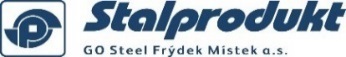 GO Steel Frýdek Místek a.s.Obchodní podmínkypro prodej a dodávky energií a energetických médií společností GO Steel Frýdek Místek a.s. Úvodní ustanoveníTyto obchodní podmínky pro prodej a dodávky energií a energetických médií („Obchodní podmínky“) vydané ve smyslu ustanovení § 1751 zákona č. 89/2012 Sb., občanského zákoníku, ve znění pozdějších předpisů („Občanský zákoník“) upravují právní vztahy vznikající při prodeji a dodávkách energií a energetických médií mezi společností GO Steel Frýdek Místek a.s., se sídlem Frýdek - Místek, Míru 3777, Frýdek, PSČ: 738 01 Frýdek - Místek, IČO: 047 95 784, zapsané v obchodním rejstříku vedeném Krajským soudem v Ostravě, oddíl B, vložka 10956 („Dodavatel“), odběrné místo GO Steel Frýdek Místek a.s. a jejími zákazníky (jednotlivě jako „Odběratel“; Dodavatel a Odběratel společně jako „Strany“ a jednotlivě „Strana“).Dodavatel je mimo jiné držitelem licence na obchod s elektřinou č. 141734786, licence na obchod s plynem č. 241734785, licence na distribuci elektřiny č. 121734784, licence na distribuci plynu č. 221734783 a licence na výrobu tepelné energie č. 311734781 vydaných v souladu s ustanovením § 4 a násl. zákona č. 458/2000 Sb., o podmínkách podnikání a o výkonu státní správy v energetických odvětvích a o změně některých zákonů (energetický zákon), ve znění pozdějších přepisů („Energetický zákon“ nebo „EZ“).Tyto Obchodní podmínky jsou nedílnou součástí smluv uzavíraných mezi Stranami v souvislosti s prodejem a dodávkami energií a energetických médií. Obchodní podmínky jsou k dispozici v obchodním místě Dodavatele. DefiniceNení-li ve smlouvě nebo v těchto Obchodních podmínkách stanoveno jinak, mají následující pojmy uvozené velkými počátečními písmeny níže uvedený význam: „Cenové rozhodnutí“ znamená příslušné platné cenové rozhodnutí ERÚ;„Distribuční služby“ znamenají dopravu elektřiny, resp. plynu a související služby v případě smlouvy o sdružených službách dodávky elektřiny, resp. plynu, či distribuci elektřiny, resp. plynu, rezervaci distribuční kapacity a dopravu elektřiny, resp. plynu v případě smlouvy o distribuci elektřiny, resp. plynu;„DPH“ znamená daň z přidané hodnoty dle zákona č. 235/2004 Sb., o dani z přidané hodnoty, ve znění pozdějších předpisů;„Dodavatel“ má význam uvedený v čl. 1.1; „Důvěrné informace“ znamenají jakékoli informace o těchto Obchodních podmínkách nebo Smlouvě, o jejich podmínkách, jednáních s nimi spojených a jejich plnění;„Ekologická daň“ znamená v případě dodávek plynu daň dle části čtyřicáté páté (Daň ze zemního plynu a některých dalších plynů) a v případě dodávek elektřiny daň dle části čtyřicáté sedmé (Daň z elektřiny) zákona č. 261/2007 Sb., o stabilizaci veřejných rozpočtů, ve znění pozdějších předpisů;„Energetický zákon“, příp. „EZ“ má význam uvedený v čl. 1.2;„ERÚ“ znamená Energetický regulační úřad;„Faktura“ znamená písemný podklad pro zaplacení ceny za dodávku Médií, poskytování služeb a další platby dle Smlouvy splňující náležitosti daňového dokladu dle zákona č. 235/2004 Sb., o dani z přidané hodnoty, ve znění pozdějších předpisů (pokud se na takovou platbu zákon o dani z přidané hodnoty vztahuje);„GOSFM“ znamená společnost GO Steel Frýdek Místek a.s.„Insolvenční návrh“ znamená návrh na vydání rozhodnutí o úpadku, hrozícím úpadku, konkursu, moratoriu, reorganizaci nebo jiného takového rozhodnutí podle Insolvenčního zákona nebo obdobného právního předpisu v jakékoli jurisdikci, který ovlivňuje práva věřitelů;„Insolvenční zákon“ znamená zákon č. 182/2006 Sb., o úpadku a způsobech jeho řešení (insolvenční zákon), ve znění pozdějších předpisů;„LDS“ znamená lokální distribuční soustavu elektřiny, resp. plynu provozovanou Dodavatelem;„Média“ znamenají Topné plyny, Technické plyny, technologickou páru, užitkovou a pitnou vodu, provozní přídavnou vodu, tepelnou energii nebo elektřinu dle Smlouvy;„Neoprávněný odběr“ znamená neoprávněný odběr Médií dle § 51 EZ v případě dodávek elektřiny, dle § 74 EZ v případě dodávek plynu, dle § 89 EZ v případě dodávek tepelné energie a obdobný v případě dalších Médií, nestanoví-li příslušný právní předpis jinak;„Nesprávnost“ znamená chybu či omyl při vyúčtování plateb či vystavení Faktury vzniklé např. nesprávnou funkcí měřícího zařízení, nesprávným odečtem, nesprávným užitím konstanty (násobitele) měřícího zařízení, početní či tiskovou chybou apod.„Nové obchodní podmínky“ znamenají nové znění Obchodních podmínek vydané Dodavatelem po uzavření Smlouvy;„Občanský zákoník“ má význam uvedený v čl. 1.1;„Obchodní podmínky“ mají význam uvedený v čl. 1.1;„Odběratel“ má význam uvedený v čl. 1.1;„Odběrné místo“, příp. „OM“ znamená odběrné místo, resp. odběrná místa Odběratele specifikovaná ve Smlouvě;„OPZ“ znamená odběrné plynové zařízení Odběratele;„Smlouva“ znamená v případě dodávek elektřiny smlouvu o dodávce elektřiny dle § 50 odst. 1 EZ, v případě dodávek elektřiny a zajištění její dopravy včetně souvisejících služeb smlouvu o sdružených službách dodávky elektřiny dle § 50 odst. 2 EZ, v případě dodávek plynu smlouvu o dodávce plynu dle § 72 odst. 1 EZ, v případě dodávek plynu a zajištění alespoň jedné ze služeb přepravy, distribuce nebo uskladnění plynu smlouvu o sdružených službách dodávky plynu dle § 72 odst. 2 EZ, v případě dodávek tepelné energie smlouvu o dodávce tepelné energie dle § 76 EZ, v případě připojení zařízení Odběratele pro odběr elektřiny, resp. plynu k distribuční soustavě provozované Dodavatelem smlouvu o připojení dle § 50 odst. 3 EZ, resp. § 72 odst. 2  EZ a v ostatních případech smlouvu o dodávkách Médií;„Smluvní hodnoty“ znamenají předpokládaný objem dodávek a odběru, období dodávek a odběru, druh dodávaného Média, zúčtovací (fakturační) období a cena;„Strana“ má význam uvedený v čl. 1.1;„Strany“ mají význam uvedený v čl. 1.1;„Podstatné porušení“ znamená podstatné porušení povinností ze Smlouvy ze strany Odběratele tak, jak je definováno v čl. 7.10 těchto Obchodních podmínek;„Pravidla trhu s elektřinou“ znamená vyhlášku ERÚ č. 408/2005 Sb., o Pravidlech trhu s elektřinou, zásadách tvorby cen za činnosti operátora trhu s elektřinou a provedení některých dalších ustanovení energetického zákona, ve znění pozdějších předpisů;„Pravidla trhu s plynem“ znamená vyhlášku ERÚ č.  349/2015 Sb., o Pravidlech trhu s plynem, zásadách tvorby cen za činnost operátora trhu s elektřinou a provedení některých dalších ustanovení energetického zákona, ve znění pozdějších předpisů;„Pojistitel“ znamená renomovanou pojišťovnu mající stabilní finanční zázemí, se kterou má Dodavatel uzavřené pojištění svých pohledávek za Odběratelem;„PPDS“ znamená Pravidla provozování distribuční soustavy vydaná provozovatelem příslušné distribuční soustavy, ke které je připojené Odběrné místo elektřiny Odběratele;„Řád“ znamená aktuální znění Řádu provozovatele distribuční soustavy Dodavatele; „Technický plyn“ znamená argon, vodík, dusík nebo stlačený vzduch, příp. jiný plyn dle Smlouvy;„Topný plyn“ znamená zemní plyn, příp. jiný plyn dle Smlouvy;„TPG“ znamená Technická pravidla vydaná GAS s.r.o. - Organizací pro výkon společných činností v plynárenství ČR;„Výzva“ znamená doručenou písemnou výzvu Strany k nápravě porušení povinností druhé Strany vyplývajících ze Smlouvy (nebo Obchodních podmínek);„Zajištění“ znamená bezpodmínečnou a neodvolatelnou bankovní záruku uplatnitelnou na 
1. výzvu, zálohovou platbu nebo jiné zajištění pohledávek Dodavatele za Odběratelem přijatelné pro Dodavatele.Pro účely Smlouvy a Obchodních podmínek jsou používány odborné pojmy a terminologie v souladu s platnou energetickou legislativou, zejména pak Energetickým zákonem, Cenovými rozhodnutími a vyhláškami ERÚ.Veškeré odkazy na články uvedené v těchto Obchodních podmínkách jsou odkazy na články těchto Obchodních podmínek, není-li v Obchodních podmínkách či ve Smlouvě uvedeno jinak.Smlouva se dle typu Média uvedeného v předmětu plnění Smlouvy řídí příslušnými ustanoveními Obchodních podmínek. V případě rozporu ustanovení Smlouvy a Obchodních podmínek, mají přednost ustanovení Smlouvy.Práva a povinnosti StranVe Smlouvě jsou Odběratel i Dodavatel povinni přesně a úplně uvést požadované identifikační údaje. Odběratel předloží na výzvu Dodavatele listiny osvědčující uváděné údaje.Podpisem Smlouvy se Dodavatel zavazuje dodat Odběrateli sjednaná Média a poskytovat sjednané služby (např. Distribuční služby) ve sjednaném rozsahu, kvalitě a za Stranami sjednaných podmínek.Odběratel se zavazuje sjednaná Média odebrat a za skutečně odebrané množství, není-li ve Smlouvě stanoveno jinak, uhradit sjednanou cenu včetně ceny poskytnutých služeb, a to řádně a včas a za Stranami sjednaných podmínek.Realizace obchodu s elektřinou, jakož i obchodu s plynem, probíhá v režimu přenesené odpovědnosti za odchylku v souladu s Energetickým zákonem, a to v případech, kdy Dodavatel přebírá odpovědnost za odchylku dle § 50 odst. 2 a § 72 odst. 2 EZ.  V případě uzavření Smlouvy, jejíž součástí je přenesení odpovědnosti za odchylku dle Energetického zákona na Dodavatele, nesmí být Odběratel po dobu účinnosti Smlouvy účastníkem účinného smluvního vztahu s jiným Dodavatelem daného Média v režimech, kde je odpovědnost za odchylku uplatňována, a v předmětném Odběrném místě odebírat stejné Médium od jiného dodavatele. Porušení tohoto ujednání ze strany Odběratele je Podstatným porušením Smlouvy.Technické a dodací podmínkyOdběrná zařízení, resp. Odběrná místa Odběratele je možno připojit k potrubním řádům s Médiem Dodavatele nebo k rozvodné síti (tj. zejména k LDS či jiné distribuční soustavě Dodavatele) Dodavatele jen v případě uzavření příslušné Smlouvy o připojení a splnění všech podmínek pro bezpečný a spolehlivý provoz vycházejících z příslušných platných vyhlášek, předpisů a norem. Dodávka Médií a souvisejících služeb je splněna přechodem Médií do určených Odběrných míst Odběratele z příslušné distribuční soustavy přes měřící zařízení. V případě silové elektřiny a Distribučních služeb je dodávka elektřiny splněna přechodem elektřiny z distribuční soustavy přes měřící zařízení do určeného Odběrného místa. V případě dodávek plynu, jeho distribuce a dalších služeb, např. strukturování, je dodávka plynu splněna přechodem plynu z příslušné distribuční soustavy přes měřící zařízení do příslušného Odběrného místa. Tato Odběrná či předávací místa budou dohodnuta Smlouvou, a to i pro ostatní Média, jako místa plnění smluvních závazků.Smluvní hodnoty jsou uvedeny ve Smlouvě.Skutečný objem dodávky a odběru Médií se stanoví dle skutečně naměřených hodnot, a pakliže to není možné, technickým propočtem, případně podíly z dodávaných Médií.Operativní zajištění dodávek a odběru výše uvedených Médií řeší za Dodavatele tyto útvary:pro všechny energie – energetický dispečink GOSFM	tel. 558 482 800, 558 482 223Odběratel je povinen bezodkladně nahlásit vzniklé závady na svém odběrném zařízení, které by mohly mít za následek ohrožení majetku nebo zdraví jeho nebo třetích osob na tato tel. čísla:poruchy pro všechny energie      - energetický dispečink GOSFM			tel. 558 482 800, 558 482 223Dodavatel, příp. jím pověření subdodavatelé, mají za účasti Odběratele právo kontroly odběrných zařízení Odběratele, zda odpovídají všem platným vyhláškám, normám a předpisům a neohrožují majetek a jiné hodnoty Dodavatele a třetích osob.Při zjištění závad odběrného zařízení Dodavatel písemně upozorní na tuto skutečnost Odběratele a stanoví termíny k jejich odstranění. Při nezjednání nápravy v určených termínech, při ohrožení práv nebo povinností Dodavatele, může být dodávka Média omezena nebo po předchozím písemném upozornění přerušena postupem obdobně jako postupem popsaným v čl. 5 těchto Obchodních podmínek.Odběratel je povinen respektovat opatření učiněná zástupcem orgánu státní správy.Odběratel může sjednat s Dodavatelem požadovanou změnu výše dodávky Médií po dobu platnosti Smlouvy následovně:pro následující rok nejpozději vždy jeden (1) měsíc před koncem roku předcházejícího s rozpisem požadavků na jednotlivá čtvrtletí,Odběratel může v průběhu roku upřesnit a sjednat na následující čtvrtletí jinou výši dodávky Médií, avšak nejpozději vždy do desátého (10.) dne druhého měsíce předcházejícího čtvrtletí.Odběratel umožní v kteroukoliv dobu pověřeným osobám Dodavatele – včetně dopravních prostředků – přístup na pozemek a do prostorů, které jsou ve vlastnictví Odběratele, za účelem provedení montáží, demontáží, oprav, odečtu hodnot měřicích přístrojů, vyhledávání poruch, kontroly, údržby apod. Dodavatel je povinen zajistit maximálně plynulou dodávku všech Médií dle sjednaného množství a každé přerušení či nepravidelnost v dodávce co možná nejdříve odstranit.Dodávky a odběr plynu včetně souvisejících služeb se uskutečňují podle podmínek Smlouvy, Obchodních podmínek a v souladu s podmínkami Smlouvy, jejímž předmětem je připojení zařízení pro odběr plynu k distribuční soustavě, řádem provozovatele přepravní soustavy, Řádem provozovatele distribuční soustavy a TPG, jako dokumenty závaznými pro účastníky Smlouvy.Dodávky a odběr elektřiny včetně souvisejících služeb se řídí Smlouvou, Obchodními podmínkami tak, aby byla naplněna hodnota rezervovaného příkonu nebo hodnota hlavního jističe před měřícím zařízením v souladu s podmínkami Smlouvy, jejímž předmětem je připojení zařízení pro odběr elektřiny k distribuční soustavě a PPDS.     Ukazatele jakosti dodávaných MédiíHodnoty tlaku jsou uvedeny jako přetlak.	Hodnoty objemu zemního plynu a vzduchu jsou vztaženy na normální podmínky: tlak 101,325 kPa a teplotu 15°C. Ukazatele jakosti odpadních vodSeznam látek, které je   z a k á z á n o   vypouštět do kanalizace Dodavatele:Do kanalizace Dodavatele, musí být zabráněno vniknutí kapalným nebo pevným látkám, které nejsou odpadními vodami. Jedná se zejména o tyto vodám škodlivé látky:radioaktivní, infekční a jiné ohrožující zdraví nebo bezpečnost obsluhovatelů stokové sítě, popřípadě obyvatelstva nebo způsobující nadměrný zápach,narušující materiál stokové sítě nebo čistírny odpadních vod,způsobující provozní závady nebo poruchy v průtoku stokové sítě nebo ohrožující provoz čistírny odpadních vod,hořlavé, výbušné, popřípadě látky, které smísením se vzduchem nebo vodou tvoří výbušné, dusivé nebo otravné směsi nebo látky způsobující nadměrný zápach,jinak nezávadné, ale které smísením s jinými látkami, jež se mohou v kanalizaci vyskytnout, vyvíjejí látky jedovaté, výbušné, hořlavé nebo způsobující nadměrný zápach,pesticidy, látky toxické a omamné látky a látky žíravé,kaly z čistíren, úpraven a z předčisticích zařízení,ropné látky, oleje.Požadavky na jakost odpadních vod, které   m o h o u    být vypouštěny do kanalizace společnosti Dodavatele:	Všeobecné požadavky:V odpadních vodách vypouštěných do kanalizace Dodavatele, nesmí být překročeny následující maximální koncentrační hodnoty ukazatelů znečištění:*) povolené rozmezíMaximální koncentrace ukazatelů uvedených v tabulce mohou být v jednotlivých případech ekologem Dodavatele sníženy, a to v rámci zajištění plnění požadavků vodohospodářského orgánu.Specifické požadavky:S přihlédnutím k druhu a výši znečištění v odpadních vodách stanoví ekolog Dodavatele vybraným znečišťovatelům specifický rozsah periodicky sledovaných ukazatelů a doplňující podmínky, za kterých bude Dodavatel zajišťovat čištění jejich odpadních vod. Limitní hodnoty u ukazatelů, které nejsou uvedeny v tabulce v čl. 4.15.2 a jsou vzhledem k charakteru odpadních vod důležité, určí pro každý případ samostatně ekolog Dodavatele.Přerušení a ukončení dodávek MédiíDodavatel má právo přerušit nebo ukončit dodávky Médií Odběrateli v případě Neoprávněného odběru, a to zejména na základě práva Dodavatele dle § 30 EZ v případě dodávek elektřiny, § 61 EZ v případě dodávek plynu a § 76 EZ v případě dodávek tepelné energie; u dalších Médií, kde příslušný právní předpis nestanoví jinak, pak bude postupováno obdobně.V případě Neoprávněného odběru může být přerušení nebo ukončení dodávek Médií provedeno bezprostředně po takovém zjištění, nestanoví-li příslušný právní předpis nebo Smlouva jinak. Přerušení nebo ukončení dodávek Médií z důvodu Neoprávněného odběru je Dodavatel oprávněn provést v jakémkoliv Odběrném místě nebo na více Odběrných místech Odběratele, nestanoví-li příslušný právní předpis nebo písemná dohoda Stran jinak.Přerušení nebo ukončení dodávek Médií v případě Neoprávněného odběru bude provedeno na náklady Odběratele a v případě, že jej provede provozovatel distribuční soustavy jiný než Dodavatel, bude tak učiněno na žádost Dodavatele. Přerušení dodávek Médií v případě Neoprávněného odběru nezbavuje Odběratele povinnosti hradit cenu za rezervovanou kapacitu dle Smlouvy.Omezení či přerušení dodávek Médií z důvodu plánované údržby bude dohodnuto Stranami v souladu s předpokládanými odstávkami při provádění plánovaných oprav, údržbářských a revizních činnostech.Dodavatel je dále oprávněn omezit či přerušit dodávky Médií z následujících důvodů:při odstraňování provozních nehod, havárií, poruch technického výrobního zařízení a jiných naléhavých údržbářských činnostech;při událostech živelní pohromy;při vyhlášení všech regulačních opatření vztahujících se na Dodavatele;zjistí-li příslušný orgán státní správy nebo zástupce Dodavatele či subdodavatele závady na odběrném zařízení bránící bezpečnému a spolehlivému provozu;při stavu nouze dle EZ (zejména dle ustanovení § 54, § 73 a § 88 EZ) nebo v obdobných situací upravených v příslušných právních předpisech.Ostatní důvody omezení nebo přerušení dodávek jednotlivých Médií nespecifikované ve Smlouvě nebo těchto Obchodních podmínkách budou vždy operativně řešeny dohodou Stran.Odběrateli nevzniká při omezení, přerušení nebo ukončení dodávek Médií dle Smlouvy a těchto Obchodních podmínek právo na náhradu újmy (jakékoliv majetkové škody vč. ušlého zisku).Odpojení OPZDodavatel je v případě, kdy je mezi ním a Odběratelem uzavřena Smlouva, jejímž předmětem je připojení OPZ k LDS, oprávněn odpojit OPZ od LDS v následujících případech:OPZ ohrožuje život, zdraví nebo majetek osob; odpojení je Dodavatel oprávněn oznámit obchodníkovi s plynem, který dodává plyn Odběrateli do OPZ;jsou splněny podmínky pro přerušení anebo omezení dodávky plynu z důvodu Neoprávněného odběru nebo neoprávněné distribuce plynu stanovené v obecně závazném právním předpise;Odběratel o odpojení OPZ požádá Dodavatele;o odpojení požádá dodavatel plynu, který plyn dodává Odběrateli do OM specifikovaných ve Smlouvě;dojde k ukončení Smlouvy.Jestliže na výzvu Dodavatele, učiněnou alespoň tři (3) pracovní dny předem, Odběratel neumožní Dodavateli odpojit OPZ, Dodavatel oznámí tuto skutečnost Státní energetické inspekci.Došlo-li k odpojení OPZ podle čl. 6.1 písm. a) výše, Dodavatel připojí OPZ do sedmi (7) kalendářních dnů poté, co Odběratel prokáže, zejména revizní zprávou, že důvody k odpojení pominuly.Došlo-li k odpojení OPZ podle čl. 6.1 písm. b) nebo písm. d) výše, Dodavatel opětovně připojí OPZ:do sedmi (7) kalendářních dnů poté, co Odběratel prokáže uhrazení případných dluhů vůči Dodavateli včetně nákladů Dodavatele a uplatněných smluvních pokut spojených s odpojením a obnovením připojení, dodávek a distribuce plynu a současně předloží zprávu o revizi OPZ nebo ověření technického stavu dle TPG (TPG 800 03), nebodo sedmi (7) kalendářních dnů ode dne, ve kterém uzavřel Dodavatel s Odběratelem nebo s dodavatelem sdružené služby dodávky plynu dohodu o splácení dlužných plateb včetně nákladů spojených s přerušením a obnovením připojení, dodávek a distribuce plynu a současně předložil zprávu o revizi OPZ nebo ověření technického stavu dle TPG (TPG 800 03).Ukončení SmlouvySmlouvu lze ukončit kdykoliv písemnou dohodou Stran.Smlouvu, která je sjednána na dobu neurčitou lze jednostranně písemně vypovědět kteroukoliv ze Stran, a to s výpovědní lhůtou tři (3) měsíce. Tato výpovědní lhůta počíná plynout prvním (1.) dnem kalendářního měsíce následujícího po doručení písemné výpovědi druhé Straně.Smlouva, která je sjednána na dobu určitou, končí posledním dnem sjednané doby jejího trvání. Ukončit předčasně lze Smlouvu na dobu určitou na základě písemné dohody Stran s určením a vypořádáním náhrady újmy (jakékoliv majetkové škody včetně ušlého zisku způsobeného předčasným ukončením Smlouvy).Dodavatel je dále oprávněn odstoupit od Smlouvy v těchto případech:v případě Podstatného porušení ze strany Odběratele;pokud je Odběratel v prodlení se zaplacením jiného peněžitého závazku vůči Dodavateli než závazku ze Smlouvy (nebo Obchodních podmínek) déle než čtrnáct (14) dnů po Výzvě k zaplacení takového závazku;v případě nedostatečné úvěrové bonity Odběratele (v souladu s čl. 9.7 a násl.);pokud je déle než třicet (30) dnů z důvodu nečinnosti nebo neplnění povinnosti Odběratele přerušena dodávka Média dle čl. 5 těchto Obchodních podmínek, nebo je-li déle než třicet (30) dnů přerušena dodávka Média provozovatelem distribuční soustavy.Odběratel je oprávněn odstoupit od Smlouvy v případě neplnění smluvních povinností ze strany Dodavatele, zejména v případě:bezdůvodného přerušení či ukončení dodávek sjednaných Médií;bezdůvodného neposkytování souvisejících služeb (např. Distribučních služeb), pokud byly sjednány;prodlení Dodavatele se zaplacením splatného závazku vůči Odběrateli vyplývajícího ze Smlouvy (nebo Obchodních podmínek) delším než čtrnáct (14) dnů po písemné Výzvě k zaplacení.Odběratel je dále oprávněn odstoupit od Smlouvy při postupu dle čl. 14 těchto Obchodních podmínek, tedy vyslovením nesouhlasu s Novými obchodními podmínkami nebo při postupu dle čl. 8.7 těchto Obchodních podmínek, tedy při změně cen Médií po uzavření Smlouvy.Kterákoliv Strana je oprávněna od Smlouvy odstoupit také v případě, že:na sebe druhá Strana podá Insolvenční návrh;na druhou Stranu je podán Insolvenční návrh a tento není vzat zpět, odmítnut, odvolán nebo odložen do dvou (2) měsíců od jeho podání;Insolvenční návrh podaný na druhou Stranu bude odmítnut příslušným soudem pouze z důvodu, že majetek druhé Strany nebude postačovat k úhradě nákladů insolvenčního řízení;je vydáno rozhodnutí o úpadku nebo o likvidaci druhé Strany.Odstoupení od Smlouvy je účinné nejdříve dnem doručení písemného oznámení o odstoupení druhé Straně nebo pozdějším dnem v něm uvedeným.Odstoupením od Smlouvy zanikají v rozsahu účinků odstoupení v souladu s ustanovením 
§ 2005 odst. 1 Občanského zákoníku práva a povinnosti Stran ze Smlouvy, a to ode dne účinnosti odstoupení. Plnění poskytnuté podle Smlouvy před účinností odstoupení od Smlouvy si Strany nevracejí. To neplatí pro zálohy, kauce, Zajištění a jiná obdobná plnění poskytnutá Odběratelem, a to do jejich nevyčerpané výše, kterou se Dodavatel zavazuje v případě odstoupení od Smlouvy kteroukoliv ze Stran bez zbytečného odkladu vrátit Odběrateli.Za Podstatné porušení ze strany Odběratele se považuje zvláště:prodlení Odběratele se splněním splatného závazku vůči Dodavateli delším než čtrnáct (14) dnů, zejména prodlení s placením Faktur, záloh na dodávky Médií, s poskytnutím Zajištění dle čl. 9.8, smluvních pokut, vyúčtovaných úroků z prodlení nebo náhrady škody, nákladů spojených se zasíláním Výzev, zahájením přerušení, přerušením, zajištěním obnovení nebo s ukončením dodávek Médií;prokáže-li se, že údaje uvedené Odběratelem ve Smlouvě jsou nepravdivé, zavádějící či neúplné;jiné Podstatné porušení takto specifikované Smlouvou či těmito Obchodními podmínkami.Strany se dohodly, že marným uplynutím dodatečné lhůty, která je poskytnuta jednou Stranou k plnění smluvní povinnosti, s jejímž plněním je druhá Strana v prodlení, nedochází automaticky k odstoupení od Smlouvy, a to ani v případě, kdy oprávněná Strana sdělí, že dodatečnou lhůtu k plnění již neprodlouží. To neplatí v případě, kdy oprávněná Strana současné druhé Straně sdělí, že od Smlouvy odstupuje.Ukončení Smlouvy nemá vliv na ustanovení čl. 15.11 a 15.12 těchto Obchodních podmínek, nedotýká se práva na zaplacení smluvní pokuty nebo úroku z prodlení, práva na náhradu škody vzniklé z porušení smluvní povinnosti ani ujednání, které mají vzhledem ke své povaze zavazovat Strany i po odstoupení od Smlouvy, zejména ujednání o způsobu řešení sporů, která zůstávají platná a účinná i po ukončení Smlouvy.Ceny za dodávku a odběrCena za dodávku Zemního plynu je tvořena cenou za vlastní Médium vyjádřené v kWh, cenou za Distribuční služby a Ekologickou daní. Regulované složky ceny dodávky zemního plynu vychází z platného Cenového rozhodnutí ERU. Cena za dodávku elektřiny je tvořena cenou silové elektřiny (komodity), cenou za Distribuční služby, jsou-li poskytovány na základě Smlouvy, a Ekologickou daní.  Veškeré regulované složky ceny dodávky elektřiny vychází z platného Cenového rozhodnutí ERU.Cena za dodávku tepelné energie je cenou pouze za předanou tepelnou energii, nikoliv za teplonosné Médium. Teplonosné Médium je majetkem Dodavatele, pokud není ve Smlouvě uvedeno jinak. Cena za dodávku užitkové a pitné vody je cenou za vlastní Médium. K této ceně se zvlášť účtuje sazba za odvod odpadních vod.Ceny dodávek ostatních Médií, než uvedených v čl. 8.1. až 8.4 těchto Obchodních podmínek, jsou cenami za vlastní Médium vyjádřené v m3, GJ nebo kg dle povahy daného Média vyjádřené ve Smlouvě.Ceny jednotlivých Médií jsou uvedeny ve Smlouvě, případně v ceníku vydaném Dodavatelem, který je nedílnou součástí Smlouvy.Dodavatel je oprávněn stanovit nové ceny Médií, jestliže po dobu účinnosti Smlouvy dojde ke změnám nákladových položek kalkulačního základu v důsledku změny cen vstupů na straně Dodavatele, změnou Cenových rozhodnutí nebo platných právních předpisů. Změny cen Médií oznámí Dodavatel Odběrateli písemnou formou nejméně 15 dnů přede dnem účinnosti těchto změn a změny zveřejní též ve svém obchodním místě. Pokud Odběratel neprojeví nejméně deset (10) dnů přede dnem účinnosti změn cen vůli odstoupit od Smlouvy, stávají se nové ceny závaznými ode dne účinnosti uvedeného v oznámení o jejich změně. Pokud Odběratel v uvedené lhůtě odstoupí od Smlouvy, končí účinnost Smlouvy posledním dnem účinnosti původních cen. Písemné odstoupení je jediným a výlučným nástrojem pro vyslovení nesouhlasu Odběratele se změnami cen.Ceny uvedené ve Smlouvě nebudou obsahovat DPH a údaje o ní budou stanoveny na Faktuře zvlášť.Fakturace, platební podmínky a úvěrová bonita, reklamaceDodavatel má právo vystavit a předložit Fakturu za dodávky Médií, poskytování služeb a další platby dle Smlouvy Odběrateli nejdříve první pracovní den následující po konci kalendářního měsíce, kdy došlo k plnění ze strany Dodavatele.Pakliže byly na dodávky Médií dle Smlouvy předepsány a Odběratelem zaplaceny zálohy na vyúčtování, zohlední tuto skutečnost Dodavatel ve vystavené Faktuře.Není-li ve Smlouvě dohodnuto jinak, jsou veškeré řádně doručené Faktury splatné do sedmnácti (17) dnů po jejich vystavení. Zákazník je oprávněn zaplatit Dodavateli částku vyúčtovanou na základě vystavené Faktury i před datem splatnosti Faktury. Faktury jsou rozesílány neprodleně po jejich vystavení.Odběratel souhlasí s tím, aby Faktury a související doklady (např. předpisy záloh) byly Dodavatelem zasílány prostřednictvím nástrojů elektronické komunikace s vyloučením faxu. Tím není jakkoliv dotčeno právo Dodavatele odesílat Faktury a související doklady (např. předpisy záloh) rovněž písemně.  Připadne-li poslední den splatnosti Faktury na den pracovního volna nebo na den pracovního klidu (sobotu, neděli, státní svátek nebo ostatní svátek podle zákona č. 245/2000 Sb., o státních svátcích, o ostatních svátcích, o významných dnech a o dnech pracovního klidu, ve znění pozdějších předpisů), posouvá se splatnost na nejbližší následující pracovní den.Odběratel je povinen Dodavateli uhradit náklady spojené se zasíláním Výzev, upomínek atd. ke splnění závazků Odběratele plynoucích ze Smlouvy, náklady spojené se zahájením přerušení, přerušením, obnovením nebo ukončením dodávek Médií.Obchodní úvěrová politika Dodavatele ve vztahu k jeho Odběratelům se řídí snahou dosáhnout plné a včasné úhrady svých pohledávek (včetně pohledávek vzniklých v souvislosti s dodávkami služeb a Médií Odběrateli). Dodavatel uzavřel a hodlá v průběhu trvání Smlouvy udržovat pojištění pohledávek vůči Odběrateli na základě pojistné smlouvy uzavřené s příslušným pojistitelem, na jehož základě budou tyto pohledávky zajištěny.Pojistná smlouva uzavřená dle čl. 9.7 opravňuje pojistitele Dodavatele z různých důvodů úvěrový limit pro Odběratele snížit. V případě, že pojistitel nepřidělí, sníží nebo zcela zruší úvěrový limit pro Odběratele, informuje Dodavatel bezodkladně o této skutečnosti Odběratele a ten je povinen Dodavateli poskytnout nejpozději do sedmi (7) pracovních dnů jinou formu plného Zajištění jeho pohledávek.  Pokud Odběratel neposkytne dostatečné Zajištění, jedná se o Podstatné porušení Smlouvy a Dodavatel je oprávněn přerušit dodávky služeb a Médií do doby poskytnutí dostatečného Zajištění. V případě, že pominou důvody, které vedly ke zrušení či snížení úvěrového limitu dle čl. 9.8 a úvěrový limit bude obnoven ve výši plně pokrývající pohledávky Dodavatele za Odběratelem, Dodavatel bezodkladně vrátí Odběrateli jeho Zajištění.Pokud kterákoli ze Stran zjistí Nesprávnost ve vyúčtování (Faktuře), mají Strany nárok na vzájemné vypořádání. Takovéto vypořádání zjištěných Nesprávností může být provedeno pouze na základě písemně učiněné reklamace, která bude obsahovat identifikaci Stran, identifikaci předmětného vyúčtování včetně čísla Faktury, variabilního symbolu, čísla měřícího zařízení a Odběrného místa, přesný popis reklamace včetně případných dokumentů prokazujících oprávněnost reklamace a označení reklamující osoby včetně podpisu oprávněného zástupce. V případě, že taková reklamace nesplňuje výše uvedené náležitosti v jejím prvním podání a je později doplněna, je považována za novou reklamaci, přičemž k původnímu podání se nepřihlíží.Reklamaci se druhá Strana zavazuje prošetřit a v případě její oprávněnosti do třiceti (30) dnů od jejího doručení (pokud není právním předpisem stanoveno jinak) provede vzájemné vypořádání rozdílů v platbách a oprávněných nárocích. Obdobně bude postupováno i u reklamací, kde nebudou reklamovány platby, ale jiné skutečnosti.Všechny platby podle Smlouvy se provádí bezhotovostně na účet Dodavatele. Číslo účtu a variabilní symbol jsou vždy uvedeny v příslušné Faktuře. Všechny platby se provádějí v českých korunách, není-li ve Smlouvě sjednáno jinak. Náklady spojené s úhradou peněžitých závazků dle Smlouvy (např. bankovní poplatky, poštovní poplatky) nese Strana, která úhradu provádí. Dnem zaplacení dle Smlouvy a Obchodních podmínek se rozumí den, kdy byla úhrada připsána na bankovní účet oprávněné Strany.Podmínky pro měřeníOdběratel je povinen pečovat o to, aby nedošlo ke zneužití, poškození nebo odcizení měřicího zařízení nebo plomb, kterými je toto zařízení opatřeno. Pokud jsou měřidla Odběratele přístupná, je povinen sledovat také jejich řádný chod a veškeré závady v měření či na měřícím zařízení neprodleně hlásit na energetický dispečink GOSFM dle čl. 4.6 a písemně potvrdit tyto závady nejpozději následující den po zjištění závady.Má-li Odběratel pochybnosti o správnosti údajů měřicího zařízení, může požádat písemně Dodavatele o přezkoušení měřícího zařízení. Dodavatel je povinen měřicí zařízení opravit, případně vyměnit a provést jeho odzkoušení do třiceti (30ti) dnů po obdržení žádosti Odběratele, přičemž:zjistí-li se, že údaje zkoušeného měřicího zařízení se neodchylují od hodnot uvedených v jeho technické dokumentaci, zaplatí Odběratel veškeré náklady spojené s jeho výměnou a přezkoušením;zjistí-li se, že údaje zkoušeného měřicího zařízení se odchylují od hodnot uvedených v jeho technické dokumentaci, zaplatí zvýhodněná Strana částku odpovídající chybě, a to ode dne předcházejícího odečtu pro vystavení Faktury, a přezkoušení měřicího zařízení hradí v tomto případě Dodavatel.V případě instalace nového měřidla pro Média dosud neměřená nebo výměny stávajícího měřidla za nový typ musí být splněny tyto podmínky:Dodavatel projedná s Odběratelem typ měřidla, jeho umístění, způsob napojení na výpočetní techniku Dodavatele a způsob odečtu včetně vyhodnocování, přičemž toto souhlasné stanovisko Strany písemně potvrdí;měřidlo musí splňovat veškeré požadavky obchodního měřidla dle příslušných právních předpisů; Dodavatel zajišťuje u měřidel údržbu a kontrolu dle platných právních předpisů a norem o obchodních měřidlech.Vznikne-li na měřicím zařízení závada takového charakteru, že nelze stanovit množství odebraného Média, nebo bude měřící zařízení demontováno z důvodu jeho pravidelné údržby, zaplatí Odběratel spotřebu tohoto Média ve výši hodnot dosažených ve srovnatelném období, v němž je spotřeba řádně měřena, a ne-li to možné, ve výši stanovené technickým propočtem.V případě pochybností je rozhodující identifikace měřidla uvedená v elektronické evidenci správce měřidla (např. v případě, že Dodavatel dodává Média do více Odběrných míst Odběratele a kdy může dojít v průběhu dodávek dle Smlouvy k záměnám měřidel při jejich periodických kalibracích - např. jiné metrologické číslo a jiné výrobní číslo).Podstatným porušením Smlouvy ze strany Odběratele ve vztahu k měření je zejména:neoprávněný zásah Odběratele do měřících zařízení;neoprávněný zásah do zařízení pro dopravu neměřených Médií Dodavatele;opakované porušení zajištění měřících zařízení proti neoprávněné manipulaci;neumožní-li Odběratel Dodavateli přístup k měřícímu zařízení, a to ani po Výzvě.Okolnosti vylučující odpovědnostV případě, že je některé ze Stran bráněno ve splnění povinnosti podle Smlouvy okolnostmi vylučujícími odpovědnost ve smyslu ustanovení § 2913 odst. 2 Občanského zákoníku, věty první, není tato Strana povinna platit smluvní pokutu zajišťující splnění takové povinnosti podle Smlouvy, ani nést jiné odpovědnostní důsledky.Událostmi, které lze považovat za okolnosti vylučující odpovědnost Stran, jsou zejména:stávky, výluky a jiné odvětvové spory, pokud tato událost nastane v důsledku organizování třetími stranami;války, občanské a vojenské nepokoje, teroristické útoky, blokády, povstání, výtržnosti, epidemie, karanténní omezení;blesk, zemětřesení, požár, bouře, nehody či varování před nimi, záplavy.Událostmi, které lze považovat za okolnosti vylučující odpovědnost Dodavatele, jsou zejména:stav nouze nebo předcházení jeho vzniku podle Energetického zákona a jeho prováděcích předpisů;jakákoliv překážka bránící dodávkám Média na straně osob dodávajících Média Dodavateli, pokud tato událost má charakter některé z překážek podle čl. 11.2 nebo čl. 11.3 písm. a).Strana, která porušuje svou povinnost vyplývající ze Smlouvy nebo která s přihlédnutím ke všem okolnostem má vědět nebo mohla vědět, že poruší svou povinnost ze Smlouvy na základě okolností vylučujících odpovědnost dle čl. 11.1, je povinna oznámit druhé Straně povahu překážky, která jí brání nebo bude bránit v plnění povinnosti vyplývající ze Smlouvy, a informovat o jejích důsledcích druhou Stranu. Takové oznámení musí být podáno bez zbytečného odkladu poté, kdy se povinná Strana o překážce dozvěděla nebo při náležité péči mohla dozvědět. Porušující Strana současně sdělí druhé Straně nezávazný odhad provedený v daném okamžiku v dobré víře týkající se rozsahu a předpokládaného trvání její neschopnosti plnit své povinnosti. Po dobu trvání okolností vylučujících odpovědnost dle 11.1 těchto Obchodních podmínek bude porušující Strana druhé Straně v dobré víře poskytovat přiměřené aktuální informace, budou-li k dispozici, ohledně rozsahu a předpokládaného trvání její neschopnosti plnit.Strany jsou povinny v průběhu smluvního vztahu předcházet jakékoliv předvídatelné újmě.Povinnost k náhradě újmy se řídí ustanoveními obecně závazných právních předpisů a ujednáními Stran ve Smlouvě.Důvěrné informaceŽádná ze Stran nesmí poskytnout jakékoli třetí straně jakékoli informace o Smlouvě, o jejích podmínkách, jednáních s ní spojených a jejím plnění („Důvěrné informace“), které se týkají druhé Strany, bez předchozího písemného souhlasu druhé Strany, s výjimkou osob ve skupině Dodavatele, svých poradců vázaných povinností mlčenlivosti ve stejném rozsahu jako Strany,  příslušných státních a jiných správních úřadů a soudů, pokud jsou Strany povinny podle obecně závazných předpisů jim tyto informace poskytnout, nebo informací, které jsou nebo se stanou veřejně dostupnými jinak než porušením Smlouvy.Povinnost utajení důvěrných informací dle čl. 12.1 trvá i po skončení účinnosti Smlouvy.Strany se zavazují přijmout technická a organizační vnitřní opatření k ochraně Důvěrných informací. Strany jsou povinny poučit své zaměstnance a členy svých orgánů o povinnosti zachovávat mlčenlivost podle Smlouvy a zachovávání mlčenlivosti z jejich strany řádně kontrolovat. Zaměstnanci a členové orgánů Stran nesmí Důvěrné informace sdělovat ani jiným zaměstnancům nebo členům orgánů, není-li to nezbytné k plnění jejich pracovních úkolů anebo z hlediska jejich funkčního zařazení.Zpracování osobních údajůDodavatel, aby mohl plnit jeho povinnosti ze Smlouvy a povinnosti uložené právními předpisy a chránit své oprávněné zájmy, zpracovává identifikační a kontaktní údaje Odběratele a některé další jeho údaje, které mu v souvislosti s uzavřením Smlouvy Odběratel poskytl. Tyto údaje Dodavatel zpracovává pro účely uzavření Smlouvy, poskytování plnění dle Smlouvy, k jejímu ukončení a uplatňování práv ze Smlouvy. Proti zpracování osobních údajů na základě oprávněných zájmů Dodavatele má Odběratel právo kdykoliv podat námitku. Více informací o zpracování osobních údajů včetně svých práv Odběratel nalezne na webových stránkách Dodavatele https://www.gosteel.cz/ochrana-osobnich-udaju/  v dokumentu Informace o zpracování osobních údajů.Změny Obchodních podmínekDodavatel je oprávněn Obchodní podmínky měnit. O vydání Nových obchodních podmínek bude Dodavatel Odběratele informovat, a to nejméně třicet (30) dnů přede dnem účinnosti Nových obchodních podmínek, a též Nové obchodní podmínky v téže lhůtě zpřístupní na obchodním místě Dodavatele. Odběratel je povinen se s Novými obchodními podmínkami seznámit.Pokud Odběratel nedoručí Dodavateli nejméně deset (10) dnů přede dnem účinnosti Nových obchodních podmínek výslovný písemný nesouhlas s Novými obchodními podmínkami, stávají se Nové obchodní podmínky ode dne jejich účinnosti nedílnou součástí Smlouvy místo těchto Obchodních podmínek. V případě nesouhlasu Odběratele s Novými obchodními podmínkami dle čl. 14.2 a nedohodnou-li se Strany jinak, je kterákoliv ze Stran nejpozději do deseti (10) dnů přede dnem účinnosti Nových obchodních podmínek oprávněna od Smlouvy odstoupit ve smyslu § 11a odst. 3 EZ, přičemž odstoupení je účinné k poslednímu dni kalendářního měsíce, ve kterém bylo doručeno druhé Straně, neurčí-li odstupující Strana pozdější den účinnosti odstoupení. Marným uplynutím této lhůty k odstoupení zaniká oprávnění Stran odstoupit od Smlouvy z výše uvedených důvodů a Nové obchodní podmínky se ode dne jejich účinnosti stanou nedílnou součástí Smlouvy místo těchto Obchodních podmínek. Pokud Dodavatel neoznámí Odběrateli změnu Obchodních podmínek ve lhůtě a v souladu s čl. 14.1, je Odběratel oprávněn bez uvedení důvodu odstoupit od Smlouvy ve smyslu § 11a odst. 3 Energetického zákona do tří (3) měsíců ode dne účinnosti Nových obchodních podmínek. Odstoupení je v takovém případě účinné k poslednímu dni kalendářního měsíce, ve kterém bylo doručeno Dodavateli, neurčí-li Odběratel pozdější den účinnosti odstoupení. Odstoupení Odběratele učiněné méně než deset (10) dnů před koncem daného měsíce je účinné k poslednímu dni kalendářního měsíce, který následuje po měsíci, v němž bylo odstoupení doručeno Dodavateli.Závěrečná ustanoveníOdběratel se zavazuje písemně oznámit Dodavateli jakékoliv i připravované změny a skutečnosti podstatné pro vztahy vzniklé na základě Smlouvy, a to zejména:změny identifikačních údajů (dle čl. 3.1);zánik své osoby;ukončení své činnosti;vstup do likvidace a převod svých práv a povinností na právního nástupce;zahájení insolvenčního řízení, konkurzu apod.;a to nejméně jeden (1) měsíc před změnami a skutečnostmi uvedenými písmeny a) až e) výše nebo v případě, že není možné tak učinit jeden (1) měsíc předem, bez zbytečného odkladu, nejpozději však do tří (3) kalendářních dnů ode dne, kdy se o takové skutečnosti či připravované změně Odběratel dozvěděl nebo s přihlédnutím ke všem okolnostem dozvědět měl a mohl.Strana je povinna oznámit druhé Straně změny ve svých ekonomických a právních poměrech, které mají nebo mohou mít důsledky na plnění závazků dotčené Strany vyplývajících ze Smlouvy, a to neprodleně, jakmile se o nich dozví, nejpozději však do deseti (10ti) dnů od okamžiku, kdy nastaly; zejména pak vstup do likvidace, úpadek dle Insolvenčního zákona a další významné skutečnosti, včetně změny údajů, které jsou uvedeny ve Smlouvě.Odběratel na sebe přebírá nebezpečí změny okolností ve smyslu § 1765, odst. 2) Občanského zákoníku.Odběratel potvrzuje, že si je vědom povahy a hodnoty plnění, která si Strany mají poskytnout podle Smlouvy, souhlasí s podmínkami a cenami těchto plnění, prohlašuje, že nejde o plnění, která by vůči sobě byla v hrubém nepoměru, a vzdává se práva požadovat zrušení Smlouvy z důvodu hrubého nepoměru plnění.Každá ze Stran je oprávněna k převodu svých práv a povinností vyplývajících ze Smlouvy a těchto Obchodních podmínek na třetí osoby. Převod bude uskutečňován vždy za účasti všech tří stran a nabývá platnosti po písemném stvrzení převodu všemi třemi stranami.Povinnosti dodávek a odběru Médií a plateb za poskytnutá plnění dle Smlouvy počínají běžet dnem uvedeným ve Smlouvě.Pokud by se kterákoliv z povinností ze Smlouvy nebo Obchodních podmínek stala nebo byla neplatnou nebo právně nevymahatelnou, nebude tato skutečnost mít vliv na platnost a vymahatelnost ostatních povinností ze Smlouvy a Obchodních podmínek.Smlouva vstupuje v platnost dnem jejího podpisu poslední stranou. Smlouva spolu s Obchodními podmínkami budou vyhotoveny ve dvou (2) vyhotoveních s platností originálu, z nichž každá ze Stran obdrží po jednom vyhotovení.Přijetí návrhu Smlouvy, které obsahuje dodatky, výhrady, omezení nebo jiné změny, je odmítnutím návrhu a považuje se za nový návrh. Strany vylučují použití § 1740 odst. 3 Občanského zákoníku, které stanoví, že Smlouva je uzavřena i tehdy, kdy nedojde k úplné shodě projevů vůle Stran, pro uzavírání a případné změny Smlouvy.Smlouva a veškeré dodatky k ní, jakož i jejich výklad, se řídí právním řádem České republiky s výjimkou kogentních norem mezinárodního práva soukromého. Platnost tohoto ujednání o volbě práva se řídí právním řádem České republiky. Smlouva a veškeré dodatky k ní se řídí zejména Energetickým zákonem a prováděcími předpisy, Cenovými rozhodnutími ERU, Řádem a závaznými technickými normami. V ostatním se Smlouva a veškeré dodatky k ní řídí Občanským zákoníkem. Ustanovení obchodních zvyklostí se pro výklad Smlouvy ani jejích dodatků nepoužijí.Strany se dohodly, že jakékoliv spory vyplývající ze Smlouvy a vztahů s ní souvisejících budou řešit smírnou cestou. V případě, že takto nebude možno spor smírně vyřešit, bude příslušný k řešení sporů soud místně příslušný podle sídla Dodavatele. To neplatí v případech, pro které je ze zákona dána příslušnost či ERÚ. Rozhodným právem bude vždy právo České republiky.Smlouva se uzavírá na dobu dohodnutou Stranami a uvedenou ve Smlouvě. Prodloužení Smlouvy uzavřené na dobu určitou lze dohodnout písemným dodatkem nejpozději jeden (1) měsíc před uplynutím původně sjednané doby. Pokud není ve Smlouvě doba trvání sjednána, má se za to, že Smlouva je uzavřena na dobu neurčitou.Smlouva může být uzavřena, měněna nebo zrušena pouze písemnou formou a změny Smlouvy (s výjimkou změn Obchodních podmínek) lze sjednat pouze oběma Stranami odsouhlasenými a podepsanými, vzestupnou řadou číslovanými a písemnými dodatky. Jiná než písemná forma Smlouvy, jejích změn, dodatků (s výjimkou změn těchto Obchodních podmínek) či zrušení smlouvy je vyloučena. K návrhu Smlouvy či dodatku Smlouvy zaslanému jednou Stranou je druhá Strana povinna vyjádřit se do 15 (patnácti) dnů ode dne, kdy jí byl návrh dodatku doručen. Po stejnou dobu je návrhem dodatku vázána Strana, která návrh dodatku odeslala.Není-li ve Smlouvě nebo v těchto Obchodních podmínkách výslovně uvedeno jinak, vzájemná komunikace Stran, zejména jakákoli oznámení či sdělení vyžadovaná podle Smlouvy a nebo těchto Obchodních podmínek, bude činěna v písemné formě v českém jazyce a doručena druhé Straně na její doručovací adresu výlučně osobním doručením, zasláním uznávanou poštou doporučeným dopisem, zasláním kurýrní službou, která umožňuje ověření doručení, nebo e-mailem a zároveň jedním z výše uvedených způsobů. Odmítnutí převzetí má stejné účinky jako doručení. Má se za to, že jakákoliv došlá zásilka dle Smlouvy odeslaná s využitím provozovatele poštovních služeb došla třetí (3.) pracovní den po odeslání, byla-li však odeslána na adresu v jiném státu, pak patnáctý (15.) pracovní den po odeslání.Dle zákona č. 185/2001 Sb., o odpadech a o změně některých dalších zákonů (zákon o odpadech), ve znění pozdějších předpisů, a dalších souvisejících vyhlášek a právních předpisů je Odběratel povinen zlikvidovat všechny odpady vznikající při jeho činnosti, a to na své náklady, zejména pak dodržovat povinnosti původce odpadů dle zákona o odpadech (§ 16 zákona o odpadech v platném znění). Tyto obchodní podmínky jsou účinné od 8. 11. 2018 a nahrazují všechny obchodní podmínky pro prodej a dodávky energií a energetických médií společností GO Steel Frýdek Místek a.s. vydané v minulosti. Ve Frýdku-Místku, dne: 8.11.2018GO Steel Frýdek Místek a.s. 			Jméno: Ing. Ivo Chmelík 			Funkce: Statutární ředitel				Podpis: 						 Pára  P = 0,2 - 0,275 MPaT = 145 - 175 oCEl. energie napětí  + 10 %U = 0,9 Un - 1,1 Un+vyhl. č. 540/2005 Sb.Stlačený vzduchP = 0,55 - 0,59 MPaZemní plynP = 0,08 – 0,09 MPa (středotlak)Výhřevnost: min. 30,4 MJ/m3 Spalné teplo pro účely přepočtu je 10,37 kWh/m3Přípustná tolerance činí + 20 %P = 0,08 – 0,09 MPa (středotlak)Výhřevnost: min. 30,4 MJ/m3 Spalné teplo pro účely přepočtu je 10,37 kWh/m3Přípustná tolerance činí + 20 %Pitná voda, teplá vodaVyhláška č. 252/2004 Sb., kterou se stanoví hygienické požadavky na pitnou a teplou vodu a četnost a rozsah kontroly pitné vody, ve znění pozdějších předpisůVyhláška č. 252/2004 Sb., kterou se stanoví hygienické požadavky na pitnou a teplou vodu a četnost a rozsah kontroly pitné vody, ve znění pozdějších předpisůUžitková voda P = 0,09 – 0,15 MPaSurová voda zbavená hrubých nečistot P = 0,09 – 0,15 MPaSurová voda zbavená hrubých nečistot TeploRegulovaný systém: teploty 70-900 CTlak v systému: 0,3 MPaTlakový rozdíl:   0,05 MPaPřípustná tolerance činí + 10 %Regulovaný systém: teploty 70-900 CTlak v systému: 0,3 MPaTlakový rozdíl:   0,05 MPaPřípustná tolerance činí + 10 %Ukazatel znečištěníJednotkaMax. hodnotapH   6 - 9*)Rozpuštěné látkymg/l1000Extrahovatelné látkymg/l6 C10 – C40mg/l2Fenolymg/l1Nerozpuštěné látky mg/l100Teplota oC40N-NH4mg/l2Fe veškerémg/l2Hgmg/l0,002Cumg/l0,05Nimg/l1Cr3+mg/l0,5Cr6+mg/l0,1Pbmg/l0,1Asmg/l0,2Znmg/l1Semg/l0,05Cdmg/l0,01 Agmg/l0,1 CN- veškerémg/l0,2AOXmg/l0,1N anorg.mg/l10P celk.mg/l1